Уважаемые предприниматели!С 2018 года Минэкономразвития России реализует Программу, которая направлена на расширение доступного льготного кредитования субъектов малого и среднего предпринимательства.Основными условиями данной Программы являются:-конечная ставка для субъектов малого и среднего предпринимательства не превышает 6,5%;-льготные кредиты предоставляются субъектам малого и среднего предпринимательства, осуществляющими деятельность в приоритетных отраслях экономики, а также в сфере общественного питания (кроме ресторанов) и бытовых услуг;-цели льготных кредитов - инвестиционные и оборотные;-срок льготного кредита не более 10 лет на инвестиционные цели и не более 3 лет на оборотные цели.PS: Постановление Правительства РФ от 30.12.2017г. №1706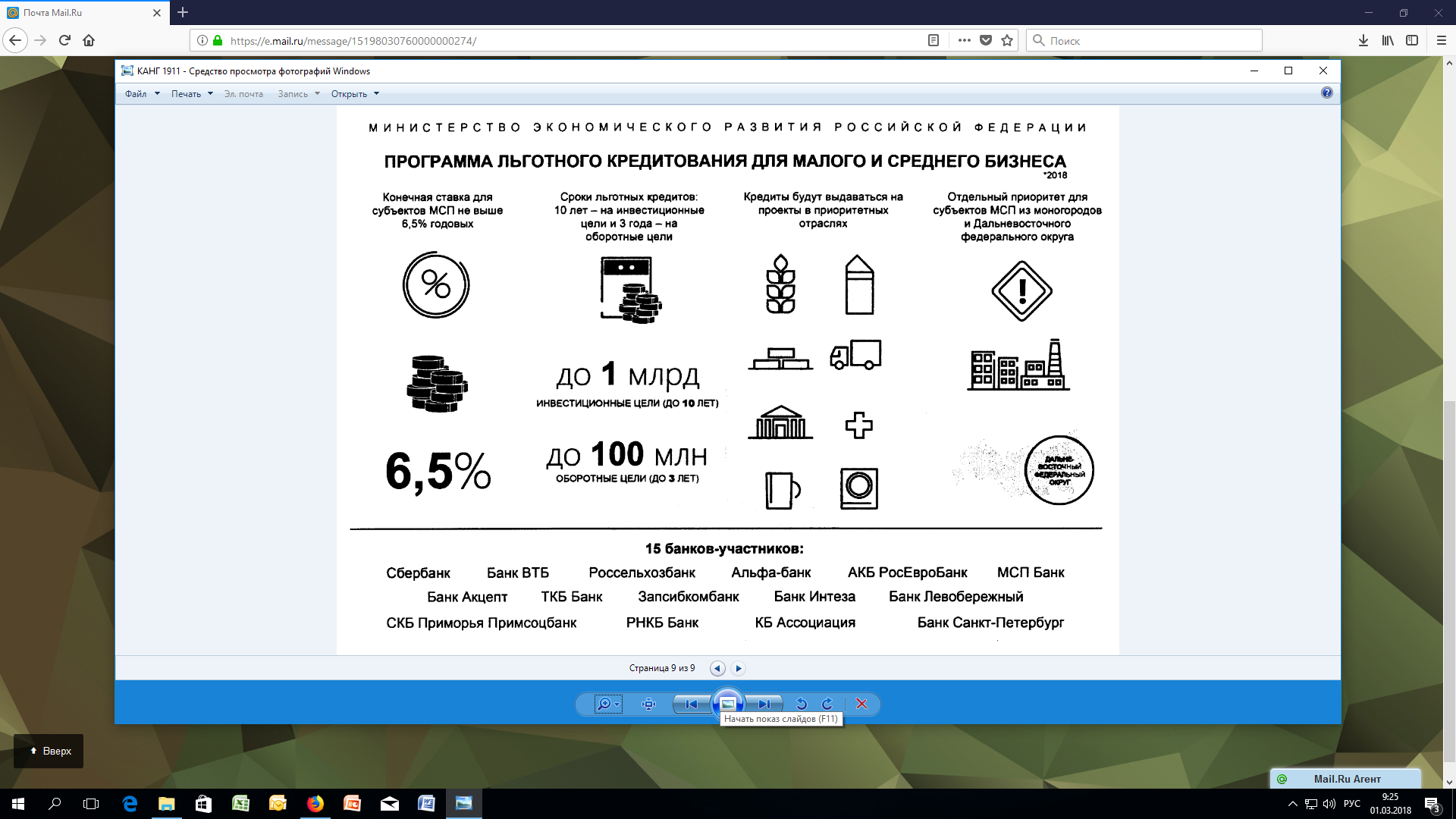 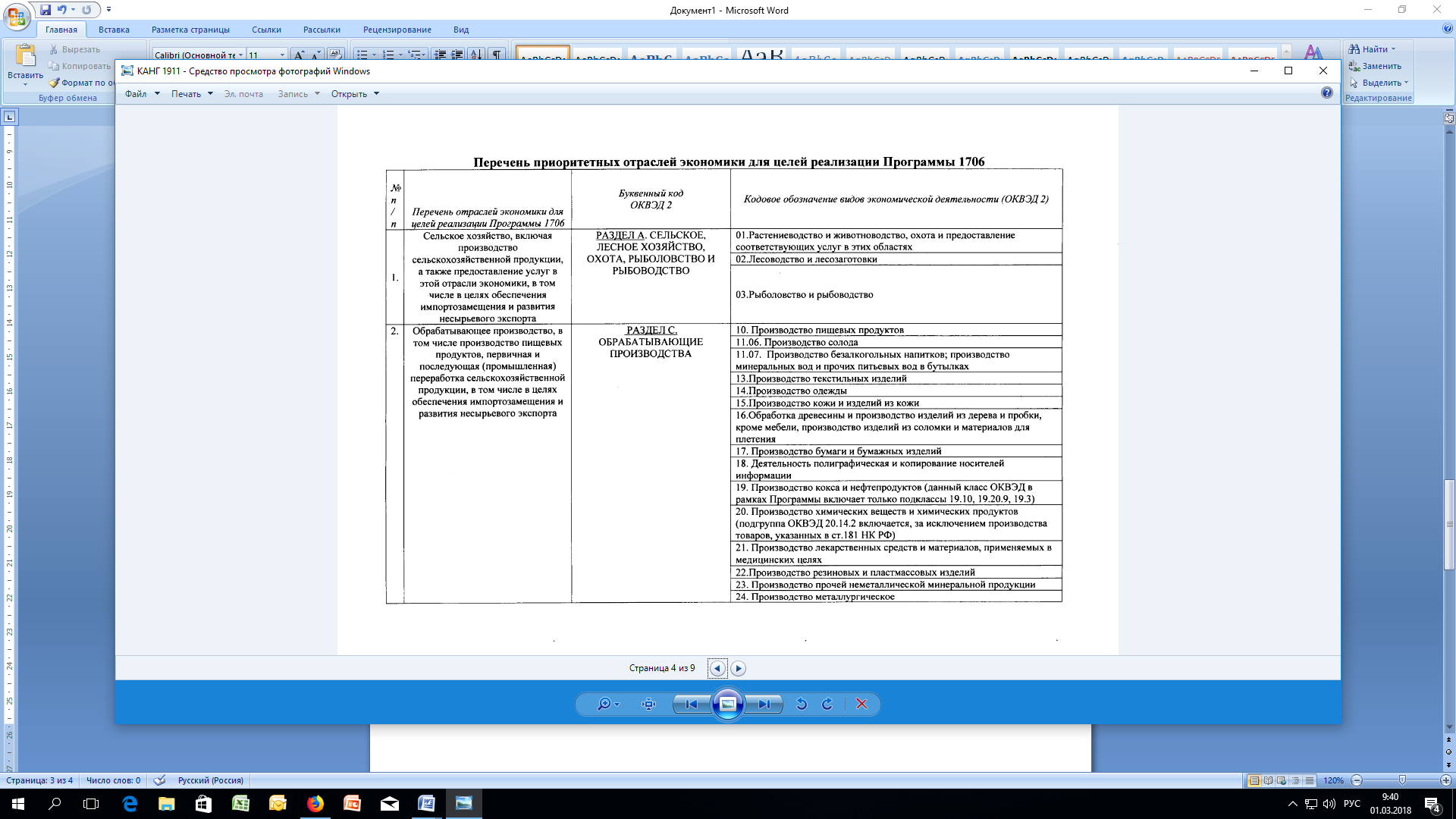 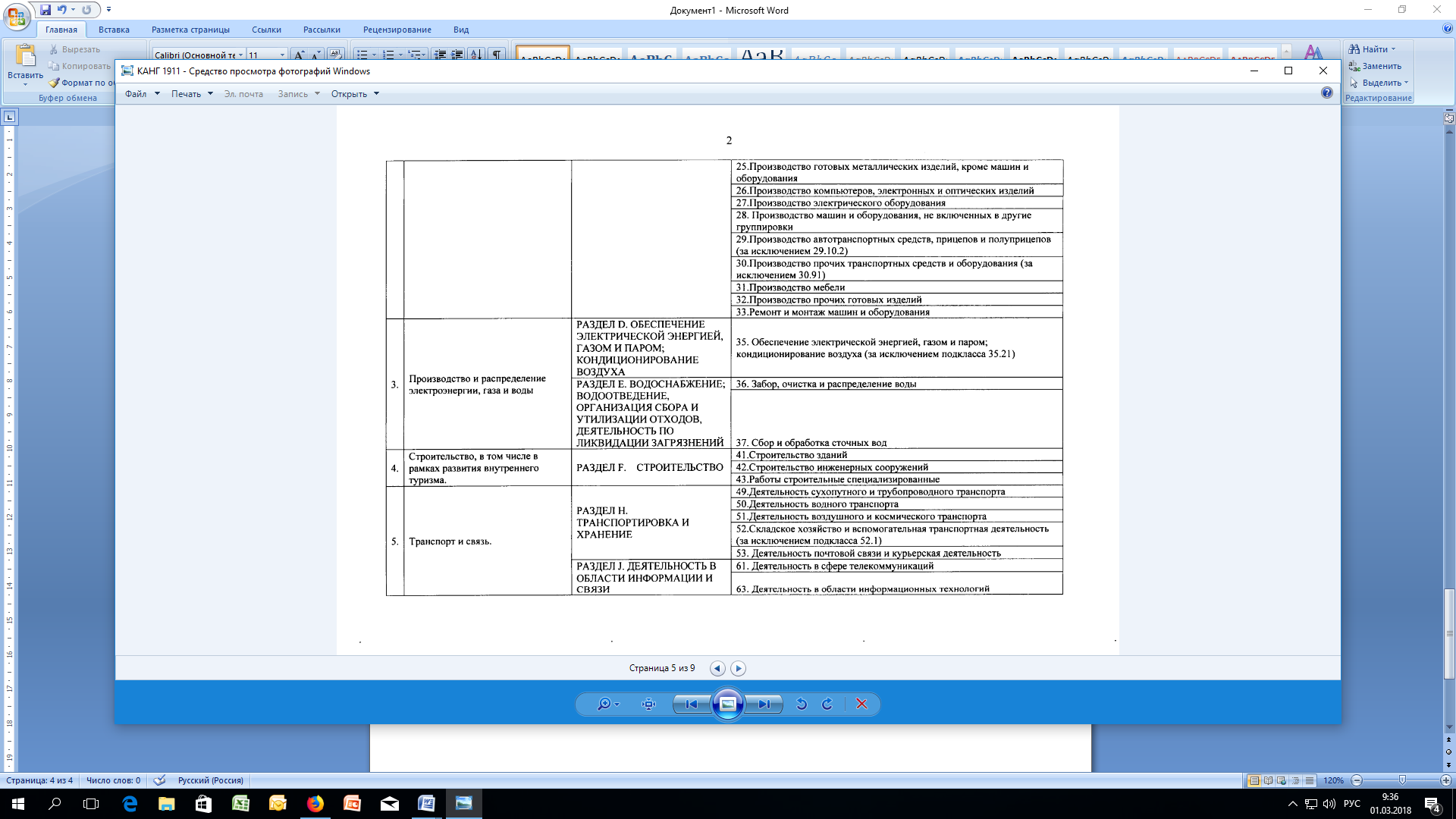 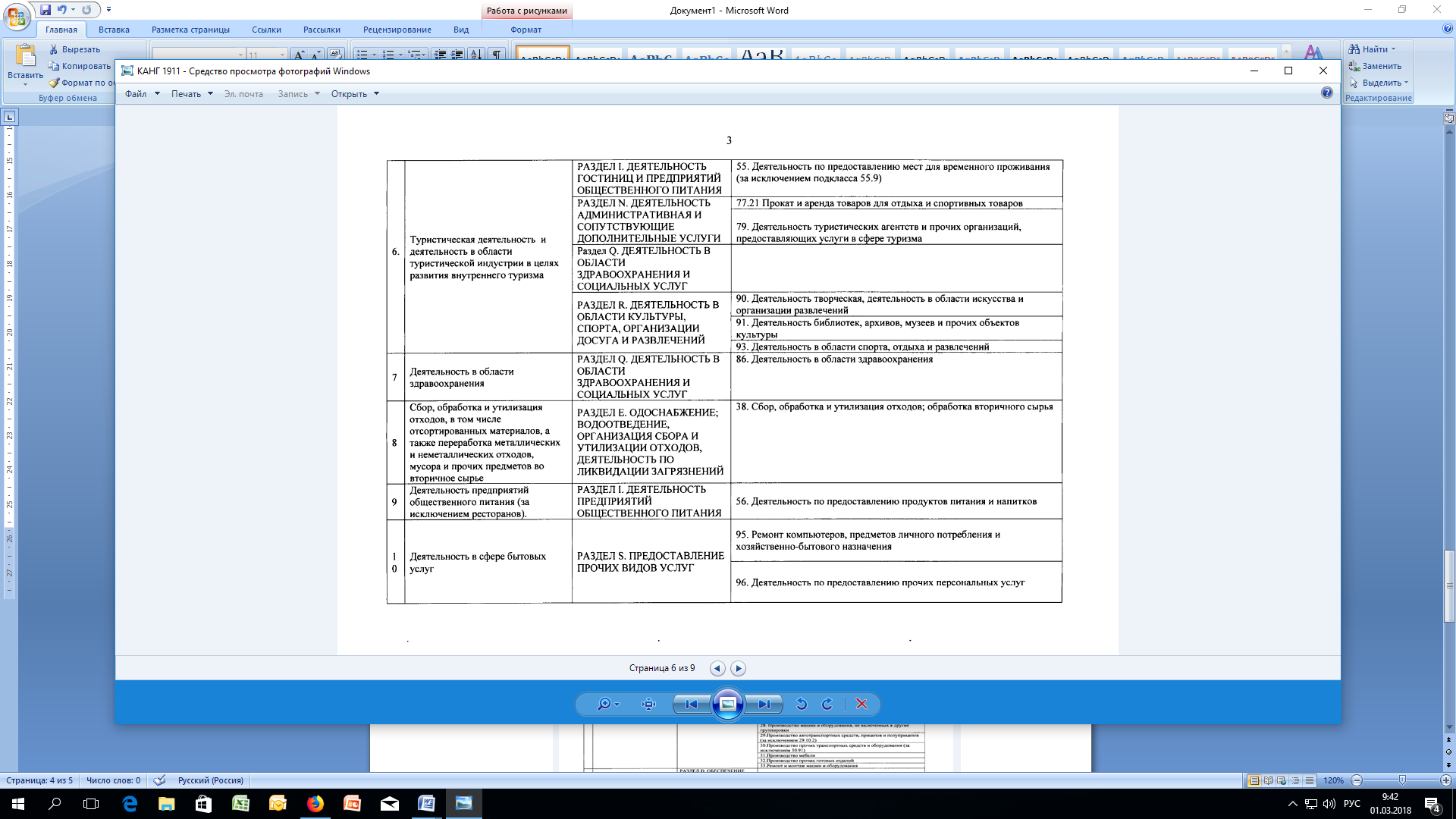 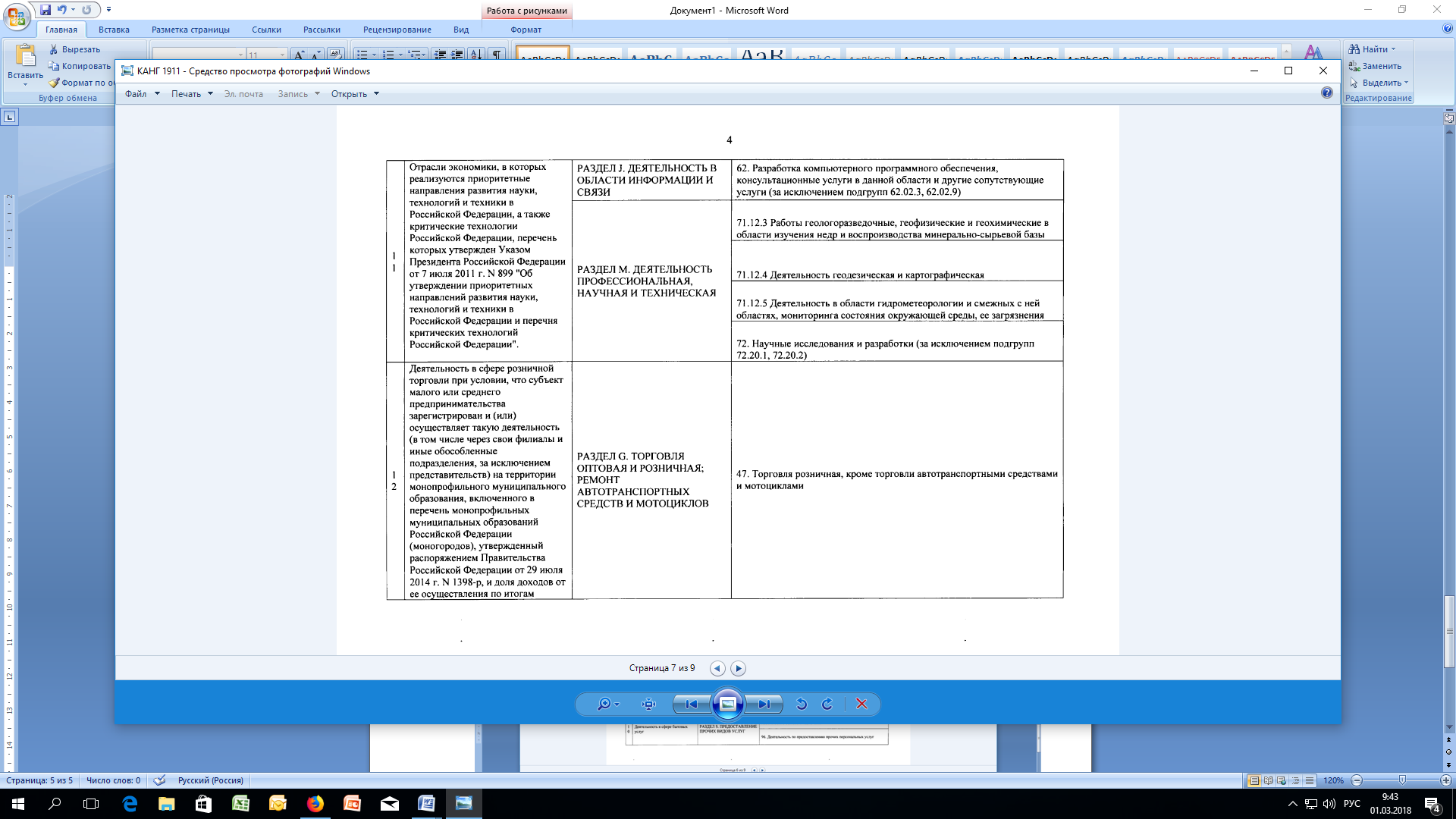 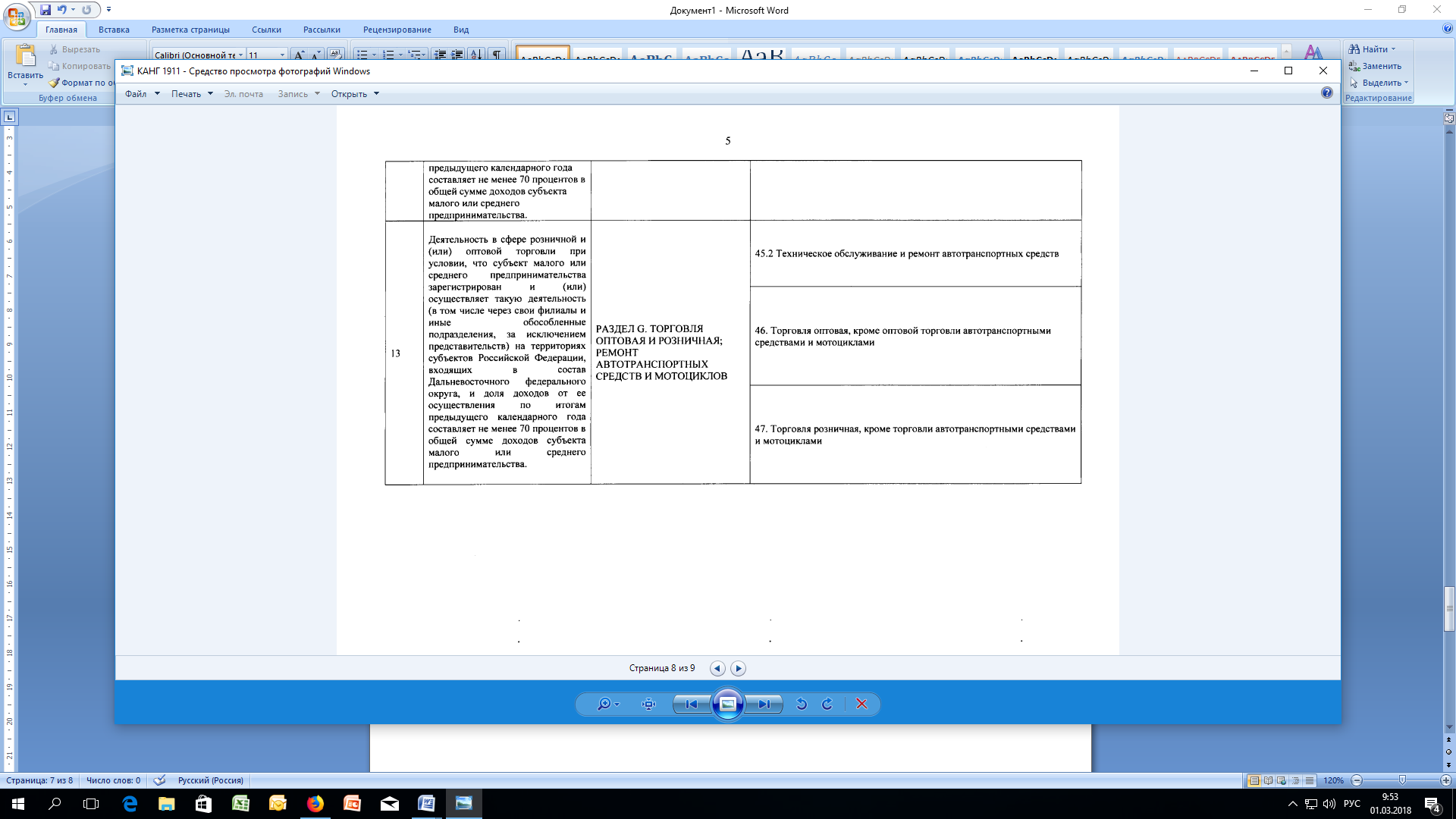 